看见“吉林智慧法院” 德惠市人民法院信息化助力司法便民德惠市人民法院为进一步解决诉讼服务难题，充分发挥信息化保障工作，积极推动审判业务部门使用移动微法院、互联网开庭等信息化诉讼方式，切实践行司法为民服务的根本宗旨。    一、多点发力聚焦需求依托人民法院在线诉讼平台、在线调解平台、中国移动微法院的信息化平台，引导当事人网上立案、诉讼、调解，跨区域远程办理诉讼事项，规范有序开展在线诉讼活动。自2021年以来，德惠法院网上立案2144件，网上调解837件，电子送达4951次，有效推进两个“一站式”建设，打造全流程智慧化辅助办案体系，不断提升审判体系和审判能力现代化水平，实现由传统法院向“智慧法院”的提档升级。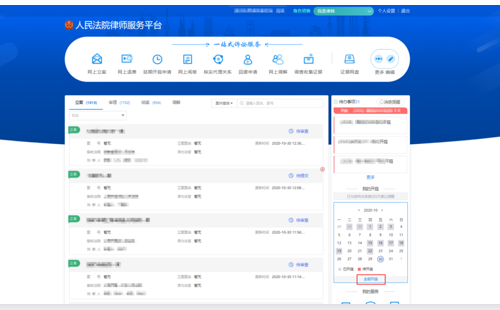 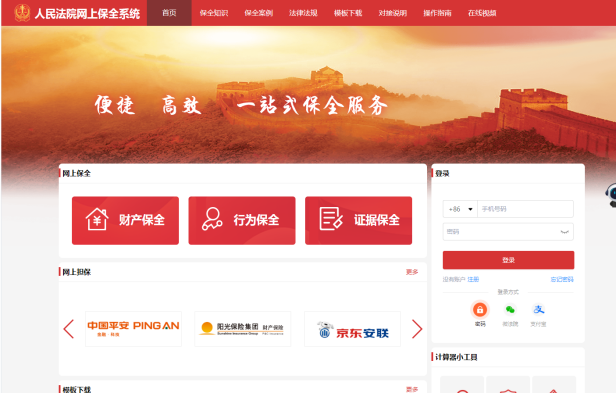 二、便民措施为民服务 让数据多跑路，让群众少跑腿。在新冠肺炎疫情防控常态化的形势下，互联网法庭为我院各项工作开展提供强有力的支撑，在线庭审成为常态，2021年至今，德惠法院互联网法庭庭审案件19件，有效确保疫情期间安全问题，降低诉讼成本，提升审判质效，满足了人民群众多元化的司法需求。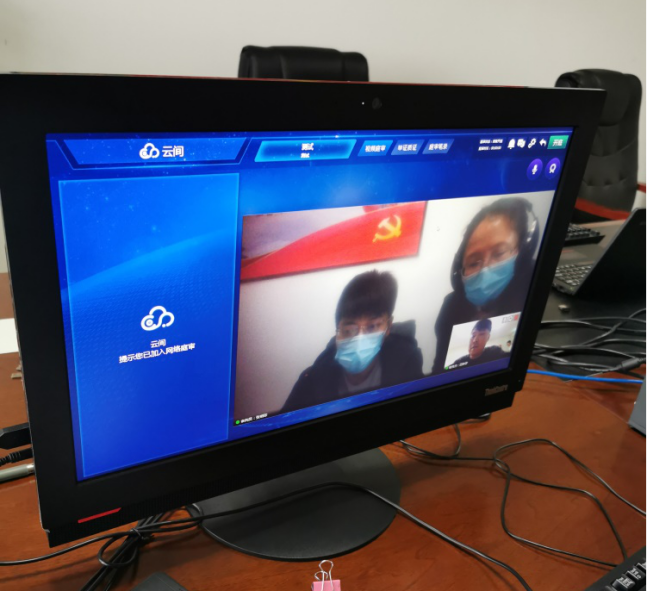 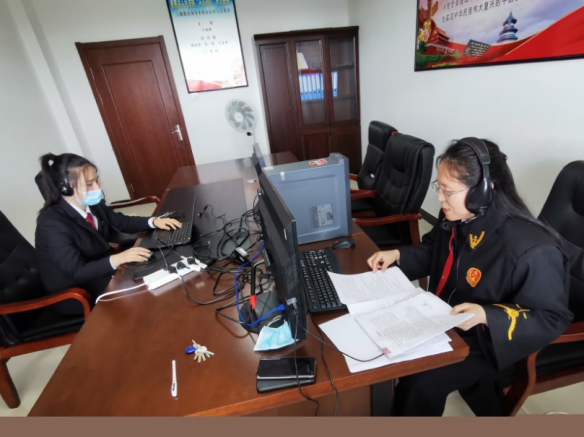 下一步，德惠市人民法院将进一步深化智慧法院建设，服务审判执行，提高化解矛盾纠纷和服务群众的能力水平，用自己的实际行动，践行信息化助力司法效能提升使命，为营造和谐有序的社会环境贡献更大力量。